TROOP 243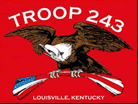 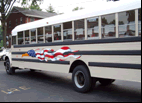 November 1st, 2016Boy Scouts of AmericaChartered by St. John Paul II Catholic Church3044 Hikes Lane           Louisville, Ky 40220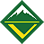 		3521 Goldsmith Lane			http://www.troop243.comTroop 243 Outings & Activities – Among other things in November, Dakota Quint’s Eagle Court of honor is on Saturday, November 12 at 2PM. Flier handout Scouting for Food is on Saturday, November 12th. Our troop will return the following week, Saturday, November 19th.Troop and Patrol Meetings on Wednesdays - All are welcome.  Scouts in Field/Class A uniforms are expected for all troop meetings while class B uniforms are ok for patrol meetings.  Except where noted, all meetings are held at St. St. John Paul II’s Hikes Lane Campus.  SERVICE PATROLS should arrive 15 minutes early to set up for the meeting.November 2nd, 7:00 PM – Troop Meeting - Emergency PrepNovember 9th, 7:00 PM – Patrol Meetings - Emergency Prep Competition November 16th, 7:00 PM – Troop Meeting - Emergency PrepNovember 23rd, 7:00 PM – Troop Game Night @ Gallagher HallNovember 30th, 7:00 PM – Court of HonorEmergency Preparedness Merit Badge – The E Prep merit badge is this month’s merit badge. It is an eagle required merit badge and can help get you on your way to Eagle Scout. It will also prepare you for an emergency situation like a tornado. There is a patrol competition on November 9th which will test the scout’s E Prep skills.Troop Leadership Meetings – Troop Leadership Meetings will be held on the regular days this month.  The PLC meets on Sunday, November 27th 4PM while the adults will meet from 7-9PM Monday November 28th.  Everyone is invited.October Fun and Celebrations!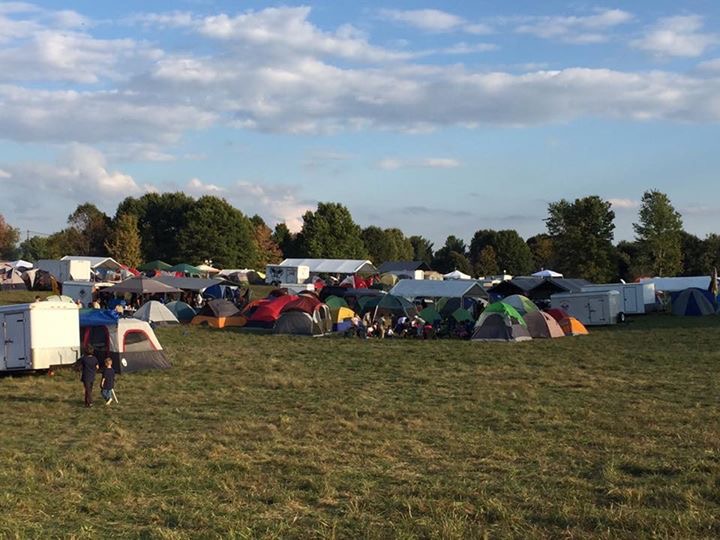 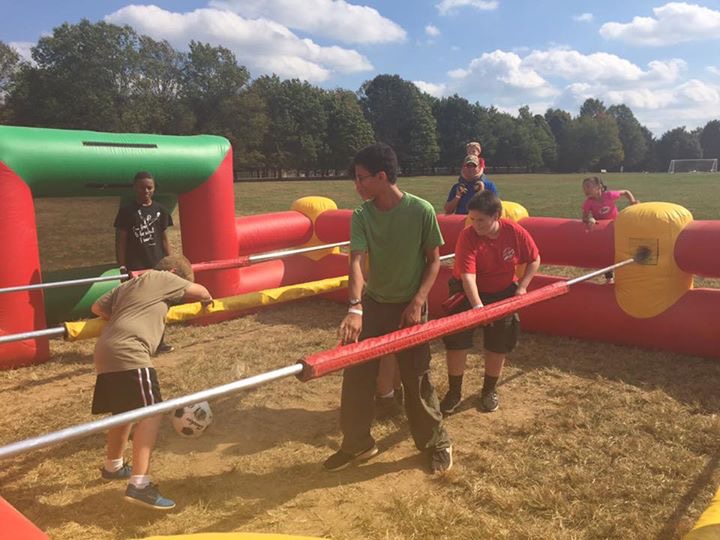 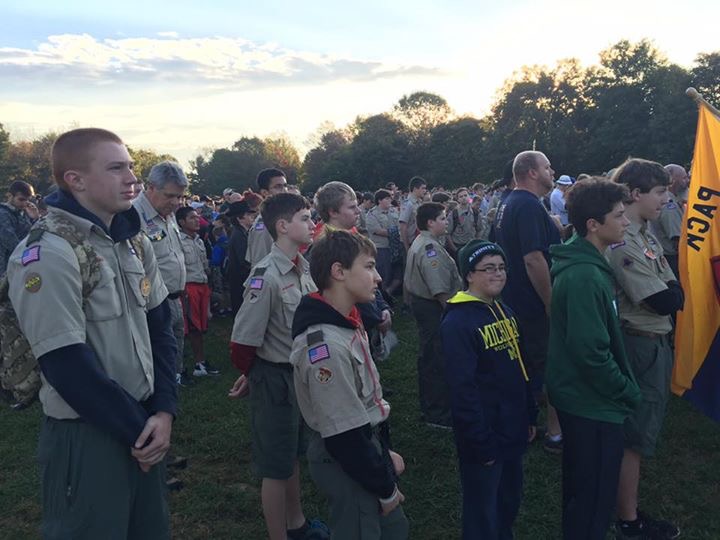 